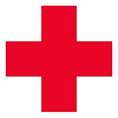 Arabiskعيادة الصليب الأحمر الصحية                                			   للبالغين والأطفال والرضع:بدون البطاقة الطبية الصفراءبدون رقم الإنعاش القلبي الرئوي الدنماركيلا يوجد حجزالاستشارة مجانيةالخدمات المتوفرة  في العيادة:الطبيب:	   الاثنين والأربعاء والخميس	20-17القابلة:	   الأربعاء		20-17أخصائي العلاج الطبيعي: الخميس في الأسابيع الفردية	20-17طبيب الأسنان:          الخميس في الأسابيع الزوجية	20-17طبيب الأسنان:             الخميس في الأسابيع الفردية	14-16.30Reventlowsgade 10, 1651 København V                               العنوان                                    + 45 31 71 61 64                                                               الهاتف                                                          sundhedsklinikken@rodekors.dk	                                 البريد الالكتروني   https://www.rodekors.dk/vores-arbejde/sundhedsklinik	 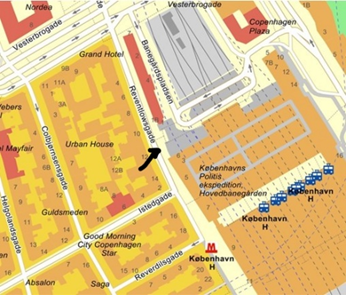 